Зарегистрировано в Минюсте России 25 сентября 2013 г. N 30031МИНИСТЕРСТВО ПРИРОДНЫХ РЕСУРСОВ И ЭКОЛОГИИРОССИЙСКОЙ ФЕДЕРАЦИИПРИКАЗот 1 августа 2013 г. N 269ОБ УТВЕРЖДЕНИИ ФОРМЫ ХОДАТАЙСТВАОБ ИЗЪЯТИИ ДЛЯ ГОСУДАРСТВЕННЫХ И МУНИЦИПАЛЬНЫХ НУЖДЗЕМЕЛЬНЫХ УЧАСТКОВ, НЕОБХОДИМЫХ ДЛЯ ВЕДЕНИЯ РАБОТ,СВЯЗАННЫХ С ПОЛЬЗОВАНИЕМ НЕДРАМИ, У СОБСТВЕННИКОВ,ЗЕМЛЕПОЛЬЗОВАТЕЛЕЙ, ЗЕМЛЕВЛАДЕЛЬЦЕВ И АРЕНДАТОРОВЗЕМЕЛЬНЫХ УЧАСТКОВВ соответствии с Положением о подготовке и рассмотрении ходатайств об изъятии земельных участков, необходимых для ведения работ, связанных с пользованием недрами, а также принятии решений об их изъятии, утвержденным постановлением Правительства Российской Федерации от 3 апреля 2013 г. N 294 (Собрание законодательства Российской Федерации, 2013, N 14, ст. 1709), приказываю:Утвердить прилагаемую форму ходатайства об изъятии для государственных и муниципальных нужд земельных участков, необходимых для ведения работ, связанных с пользованием недрами, у собственников, землепользователей, землевладельцев и арендаторов земельных участков.МинистрС.Е.ДОНСКОЙПриложениек Приказу Минприроды Россииот 01.08.2013 N 269                             Форма ходатайства            об изъятии для государственных и муниципальных нужд       земельных участков, необходимых для ведения работ, связанных       с пользованием недрами, у собственников, землепользователей,             землевладельцев и арендаторов земельных участков                       Сведения о пользователе недр                              ┌─┬─┬─┬─┬─┬─┬─┬─┐Исходящий номер __________ от │ │ │ │ │ │ │ │ │                              └─┴─┴─┴─┴─┴─┴─┴─┘Для юридического лица:Организационно-правовая форма и полное наименование пользователя недр _____Сокращенное наименование пользователя недр ______________________________________________________________________________________________________________________________________________________________________________________адрес (местонахождение) пользователя недр______________________________________________________________________________________________________________________________________________________банковские реквизиты пользователя недрОсновной        ┌─┬─┬─┬─┬─┬─┬─┬─┬─┬─┬─┬─┬─┐      Дата     ┌─┬─┬─┬─┬─┬─┬─┬─┐государственный │ │ │ │ │ │ │ │ │ │ │ │ │ │      внесения │ │ │ │ │ │ │ │ │регистрационный └─┴─┴─┴─┴─┴─┴─┴─┴─┴─┴─┴─┴─┘      записи   └─┴─┴─┴─┴─┴─┴─┴─┘номер (ОГРН)                                     в ЕГРЮЛДля индивидуального предпринимателя:Фамилия _______________________________Имя ___________________________________Отчество                                    ┌─┬─┬─┬─┬─┬─┬─┬─┐(при наличии) _______________ Дата рождения │ │ │ │ │ │ │ │ │                                            └─┴─┴─┴─┴─┴─┴─┴─┘______________________________________________________________________________________________________________________________________________________банковские реквизиты пользователя недр______________________________________________________________________________________________________________________________________________________адрес (место жительства) пользователя недрСведения о документе, удостоверяющем личность пользователя недр:      ┌────────┐       ┌────────┐             ┌─┬─┬─┬─┬─┬─┬─┬─┐Серия │        │ Номер │        │ Дата выдачи │ │ │ │ │ │ │ │ │      └────────┘       └────────┘             └─┴─┴─┴─┴─┴─┴─┴─┘Кем выдан______________________________________________________________________________________________________________________________________________________               ┌─┬─┬─┬─┬─┬─┬─┬─┐Дата внесения  │ │ │ │ │ │ │ │ │записи в ЕГРИП └─┴─┴─┴─┴─┴─┴─┴─┘Основной государственный        ┌─┬─┬─┬─┬─┬─┬─┬─┬─┬─┬─┬─┬─┐регистрационный номер           │ │ │ │ │ │ │ │ │ │ │ │ │ │индивидуального предпринимателя └─┴─┴─┴─┴─┴─┴─┴─┴─┴─┴─┴─┴─┘(ОГРНИП)         Сведения о государственном контракте на выполнение работ       по геологическому изучению недр (в том числе региональному),          заключенном Федеральным агентством по недропользованию,               при изъятии земельного участка, необходимого                      для проведения указанных работДата заключения государственного контракта ________________________________Номер государственного контракта __________________________________________Наименование государственного контракта ___________________________________              Реквизиты лицензии на право пользования недрамиГосударственный регистрационный номер _____________________________________Дата регистрации лицензии _________________________________________________Местоположение предоставленного в пользование участка недр ________________Наименование участка недр _________________________________________________Вид пользования недрами ___________________________________________________                       Сведения о земельном участкеКадастровый номер земельного участка, предполагаемого к изъятию ______________________________________________________________________________________  (за исключением случаев, когда земельный участок предстоит образовать)Информация   о   необходимости  ведения   на   предполагаемом   к   изъятиюземельном участке работ, связанных с пользованием недрами, в соответствии сутвержденным   в  установленном  порядке  техническим  проектом  разработкиместорождений  полезных  ископаемых  или  иной  проектной  документацией навыполнение  работ,  связанных с пользованием участками недр (за исключениемслучаев проведения работ по региональному геологическому изучению недр)_______________________________________________________________________________________________________________________________________________________________________________________________________________________________________________________________________________________________________________________________________________________________________________________Сведения   об   отсутствии  у  заявителя   прав   на   земельный   участок,предполагаемый к изъятию, а также об отсутствии возможности получения такихправ   иными   способами,  кроме  способов,  предусмотренных  Положением  оподготовке   и  рассмотрении  ходатайств  об  изъятии  земельных  участков,необходимых  для  ведения  работ, связанных с пользованием недрами, а такжепринятии  решений  об их изъятии, утвержденным постановлением ПравительстваРоссийской Федерации от 03.04.2013 N 294_______________________________________________________________________________________________________________________________________________________________________________________________________________________________________________________________________________________________________________________________________________________________________________________К ходатайству прилагаются следующие документы (приложение):а) копии учредительных документов пользователя недр;б)  документ,  подтверждающий полномочия  лица  на  осуществление  действийот  имени  пользователя  недр  (в  случае,  если  ходатайство подписываетсяпредставителем пользователя недр);в)   схема   расположения   земельного   участка   на   кадастровом   планетерритории (в случае, если земельный участок, подлежащий изъятию, предстоитобразовать);г)  копия  утвержденного  в   установленном  порядке  технического  проектаразработки   месторождений   полезных   ископаемых   или   иной   проектнойдокументации  на  выполнение работ, связанных с пользованием участками недр(за  исключением  случаев  проведения работ по региональному геологическомуизучению недр).__________________________________________________(фамилия и инициалы уполномоченного лица, подпись)    Печать организации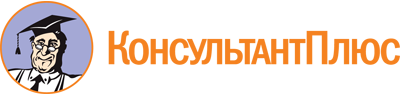 Приказ Минприроды России от 01.08.2013 N 269
"Об утверждении формы ходатайства об изъятии для государственных и муниципальных нужд земельных участков, необходимых для ведения работ, связанных с пользованием недрами, у собственников, землепользователей, землевладельцев и арендаторов земельных участков"
(Зарегистрировано в Минюсте России 25.09.2013 N 30031)Документ предоставлен КонсультантПлюс

www.consultant.ru

Дата сохранения: 15.09.2020
 